.Intro: 8 Counts (From Commencing Of Drums)SIDE SHUFFLE, ROCK RECOVER, SIDE SHUFFLE, ROCK RECOVERMODIFIED ¼ MONTEREY, MODIFIED ¼ MONTEREYCROSS – SIDE, ROCK RECOVER, SIDE – TOGETHER – SIDE – TOUCHCROSS – SIDE, ROCK RECOVER, SIDE – TOGETHER – ¼ TURN – TOUCHREPEATTAG 1:  On Completion Of Wall 2 (Facing 6 O'Clock), Wall 3 (Facing 9 O'Clock), Wall 5 (Facing 3 O'Clock) & Wall 8 (Facing 9 O'Clock) There Is A 4 Count TagHEEL – CLOSE, HEEL – CLOSETAG 2: On Completion Of Wall 4 (Facing 12 O'Clock) There Is A 6 Count TagSIDE – TOUCH, HEEL – TOUCH, SIDE – TOUCHTAG & RESTART: On Wall 7 After 1st 8 Counts (Facing 6 O'Clock) There Is A 6 Count Tag Followed By A Restart - (This Now Becomes Wall 8)SIDE – TOUCH, JAZZ SQUARE – TOUCHContact: gedavis30@hotmail.comSnoopy's Christmas Adventure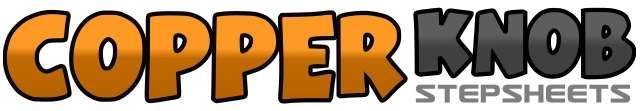 .......Count:32Wall:4Level:High Beginner.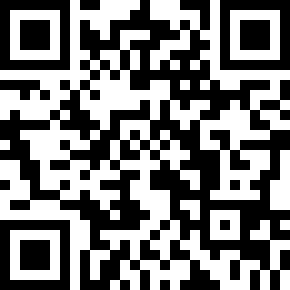 Choreographer:Gail Davis (NZ) - December 2014Gail Davis (NZ) - December 2014Gail Davis (NZ) - December 2014Gail Davis (NZ) - December 2014Gail Davis (NZ) - December 2014.Music:Snoopy's Christmas - The Royal Guardsmen : (Album: The Best Of The Royal Guardsmen)Snoopy's Christmas - The Royal Guardsmen : (Album: The Best Of The Royal Guardsmen)Snoopy's Christmas - The Royal Guardsmen : (Album: The Best Of The Royal Guardsmen)Snoopy's Christmas - The Royal Guardsmen : (Album: The Best Of The Royal Guardsmen)Snoopy's Christmas - The Royal Guardsmen : (Album: The Best Of The Royal Guardsmen)........1 & 2Side Shuffle Stepping Right (1) – Left (&) – Right (2)3 – 4Rock Back On Left, Recover Onto Right5 & 6Side Shuffle Stepping Left (5) – Right (&) – Left (6)7 – 8Rock Back On Right, Recover Onto Left1 – 2 – 3 – 4Point Right To Side, Making ¼ Turn Right Close Right Beside Left, Tap Left Heel Forward, Close Left Beside Right5 – 6 – 7 – 8Point Right To Side, Making ¼ Turn Right Close Right Beside Left, Tap Left Heel Forward, Close Left Beside Right (6 O'Clock)1 – 2 – 3 – 4Cross Right Over Left, Step Left To Side, Rock Back On Right, Recover Onto Left5 – 6 – 7 – 8Step Right To Side, Close Left Beside Right, Step Right To Side, Touch Left Beside Right1 – 2 – 3 – 4Cross Left Over Right, Step Right To Side, Rock Back On Left, Recover Onto Right5 – 6 – 7 – 8Step Left To Side, Close Right Beside Left, Making ¼ Turn Left Step Forward On Left, Touch Right Beside Left (3 O'Clock)1 – 2 – 3 – 4Tap Right Heel Forward, Close Right Beside Left, Tap Left Heel Forward, Close Left Beside Right1 – 2 – 3 – 4Step Right To Side, Touch Left Beside Right, Tap Left Heel Forward, Touch Left Beside Right5 – 6Step Left To Side, Touch Right Beside Left1 – 2 – 3 – 4Step Right To Side, Touch Left Beside Right, Cross Left Over Right, Step Back On Right5 – 6Step Left To Side, Touch Right Beside Left